Көрісу күніКөрісу — тек адамдардың бір-біріне амандасып, жақсылық тілейтін қауышу мерекесі ғана емес, сондай-ақ жасы үлкендерге ізет көрсетіп, ілтипат білдіретін дәстүрлі көрініс. 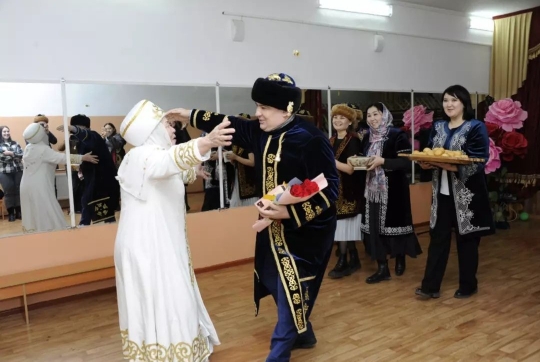 Осы керемет мереке қарсаңында Облыстық маслихат депутаттары, "Аманат" партиясының мүшелері, "Нұр-Ана Әлемі" қоғамдық бірлестігінің әжелері келді.  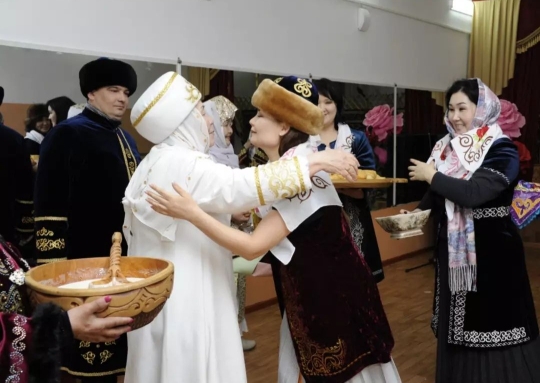 Аталған iс шара Павлодар қаласы "Жiгер' жасөспірімдер клубы "Нұр-Ана Әлемі" қоғамдық бірлестігімен  бірге өткізді  Барша  қазақстандықтарды "Көрісу" мерекесімен құтықтаймыз!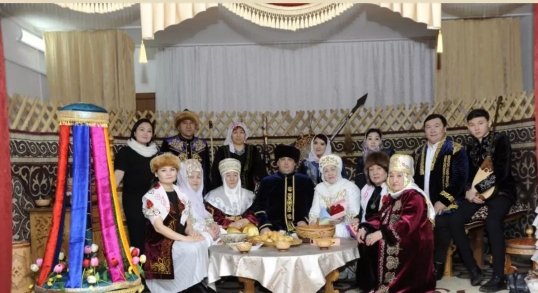 